Resource Sharing User Group Meeting AgendaMarch 24th, 2021TriviaUpdatesMinitex Resource Sharing has been set up successfully in the UND sandbox and testing is underway4 day request expiration – How are things going?‘Will Supply’ statusLibrary updates?ILL user group clean-up – Ok to consolidate?ILL, ILL USER, ILL SUPPLIER, ILL STAFF USER, ILL-EXTERNALMarch 2021 Release NotesEnhanced request cancellation after “date needed by” has passedIssues since this went live?Temporary renew of a Resource Sharing loanODIN Workday – Resource SharingTuesday, March 30th 2021 at 2pmResource Sharing: Best Practices for Request Management & CleanupAnything else you would like to discuss/address?According to the Guinness Book of World Records, how tall (in feet and inches) is the largest book ever published?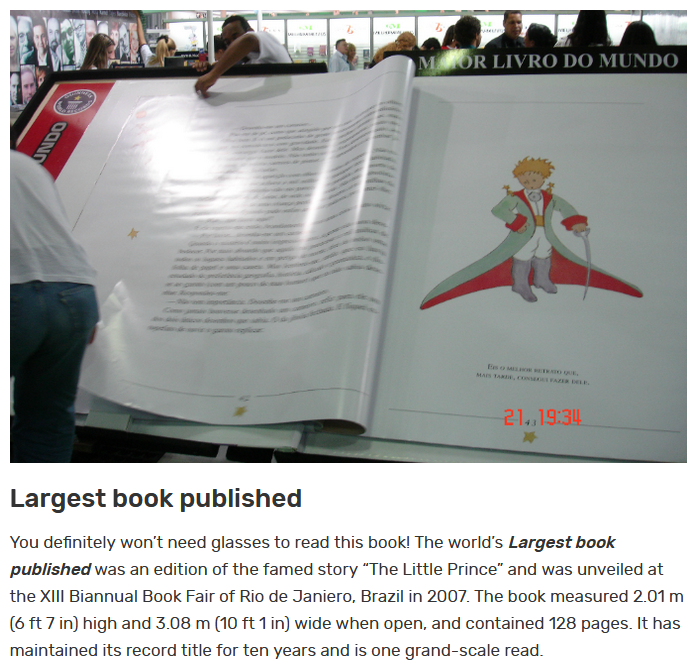 